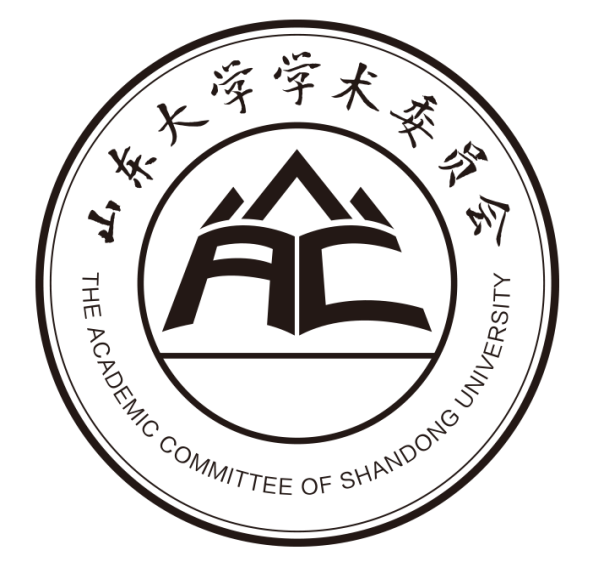 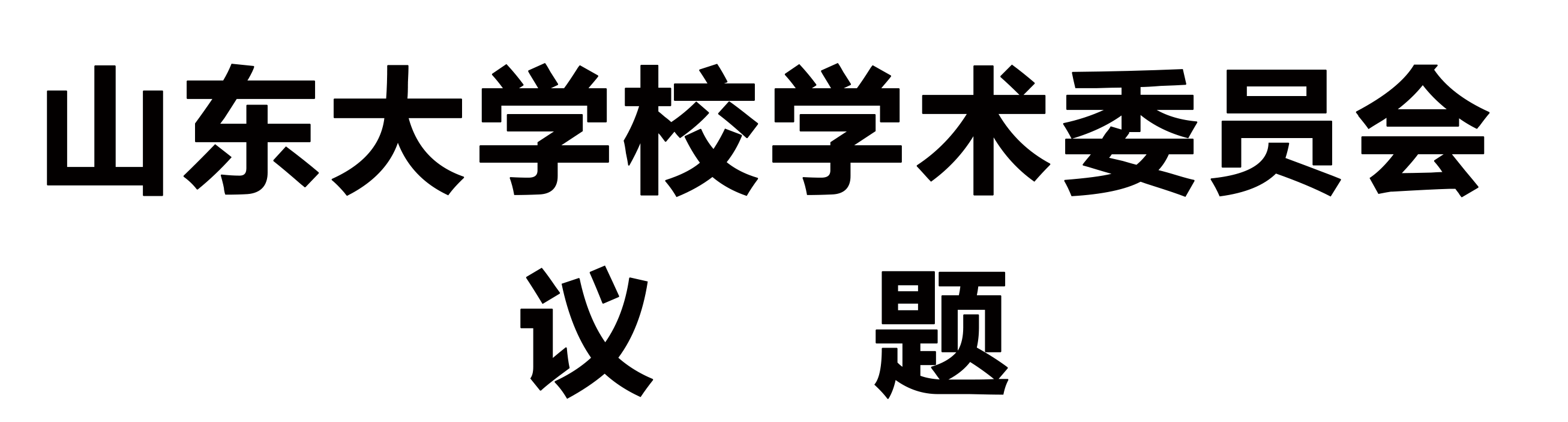 议题名称：                                             提交单位：                                             汇 报 人：                                             材料清单：	1.                                          					  2.                                          					  3.                                          					  4.                                          						5.                                                                                                                年     月